Drodzy Rodzice!Raz w tygodni będziecie otrzymywać materiały z religii, z których możecie skorzystać. W tym tygodniu zapraszam Was do obejrzenia razem z dziećmi bajki „Domek na Skale – Zagubiona owca”. https://www.youtube.com/watch?v=-p5gFWKgQCwTreść może być dla Was okazją do rozmowy z dziećmi o zaufaniu do Boga, o modlitwie. Zapraszam do wspólnego obejrzenia i do wspólnej modlitwy.Pozdrawiam!s. Agnieszka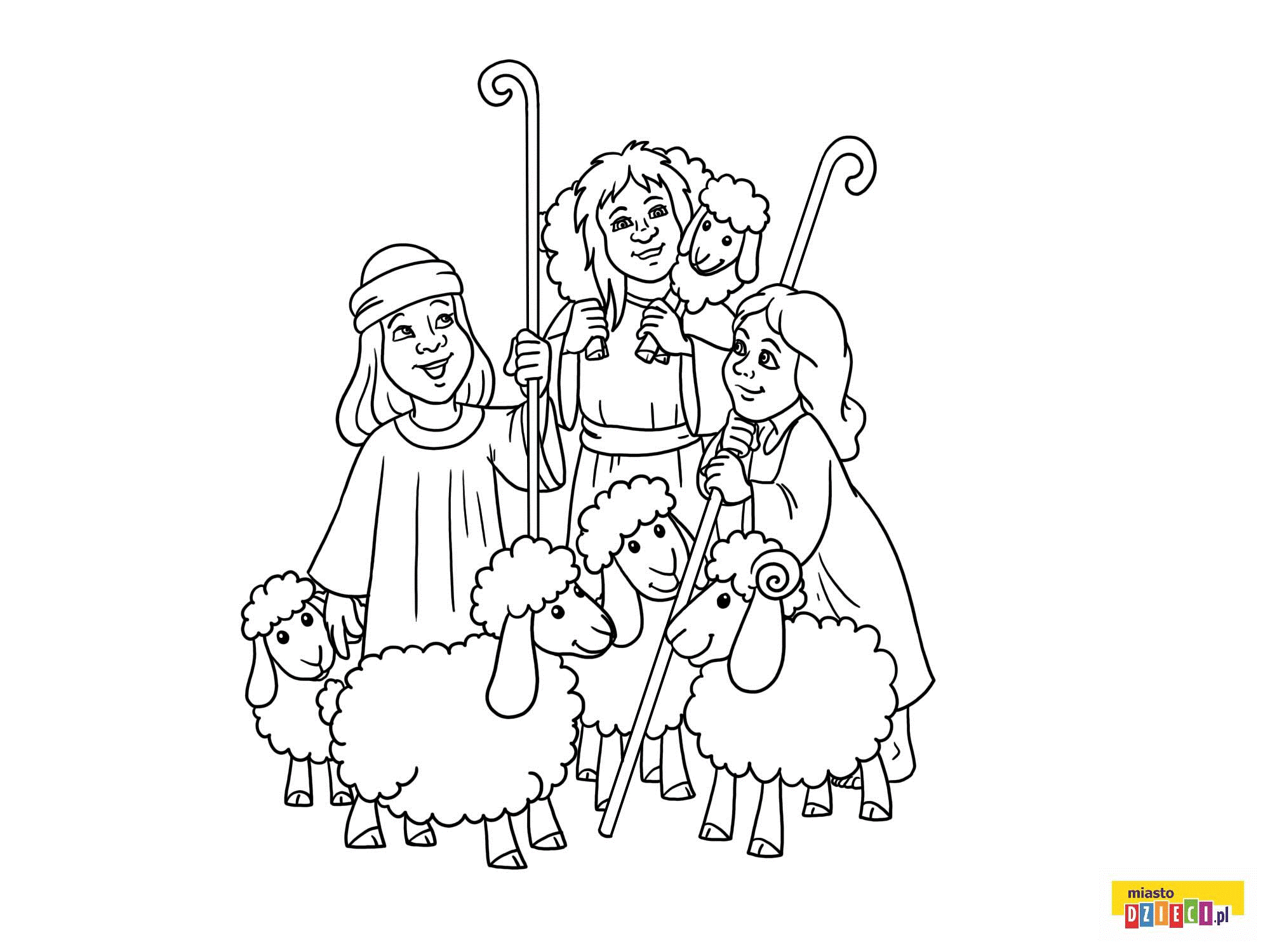 